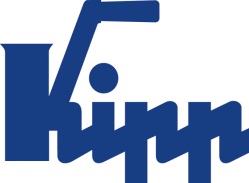 Press release 	Sulz am Neckar, Germany, September 2015New catalogue with innovative clamping systemsKIPP introduces the variable UNI lock zero-point clamping system In September 2015, HEINRICH KIPP WERK released the new WORKHOLDING SYSTEMS catalogue. This contains over 2000 clamping components, including the UNI lock zero-point clamping system. The innovative system offers impressive features such as simple handling, reliable retaining force and a whole host of clamping options. The KIPP UNI lock zero-point clamping system facilitates the quick and precise clamping or referencing of fixtures and clamping components. This enables the zero-point clamping system to optimise work on machine-tools, machining centres and measuring equipment. Machine running times are increased through rapid changes, setup times are reduced. Thanks to the defined zero point and highly precise centring via the short taper, this clamping system has a repeat accuracy of up to 0.005 mm. The new UNI lock zero-point clamping system is yet another addition to KIPP's ever expanding product line of WORKHOLDING SYSTEMS. The clamping pin features a uniform size, which makes it 100% compatible with the entire UNI lock range. The UNI lock system is made of mild steel, guarantees a positive locking and boasts a retaining force of 75,000 N when fastened with M16 screws.HEINRICH KIPP WERK offers 1x, 2x, 4x or 6x clamping stations with integrated UNI lock installation clamps as standard ex works. Special versions with custom dimensions are also available on request. Characters including spaces:Headline:	65 charactersPre-head:	46 charactersText:	1,387 charactersTotal:	1,498 charactersHEINRICH KIPP WERK KGStefanie Beck, MarketingHeubergstrasse 272172 Sulz am Neckar, GermanyTelephone: +49 7454 793-30E-mail: s.beck@kipp.com Additional information and press photosSee www.kipp.com, Region: Germany, Category: News/NewsroomPhotos	Image text: The "UNI lock zero-point clamping system" guarantees quick and precise clamping and referencing of fixtures and workpieces.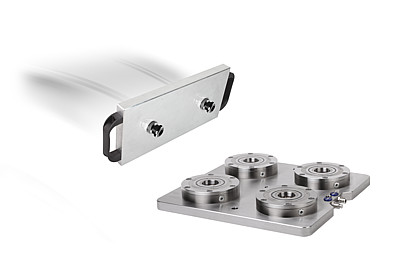 Image copyright: Released for licence and royalty-free publication in speciality media. Please cite the source and submit a reference. Image file: KIPP Nullpunkt Spannsystem UNI lock.jpg